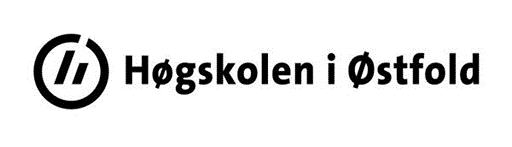 Roller og ansvar i praksisstudier i bachelor sykepleieBeskrivelse av ansvar og oppgaver for høgskolen, lærer, student og praksisveileder.Høgskolens ansvarFør praksisperioden: Praksisteamet gjør avtale med praksisstedet om antall studenter.Praksisteamet sørger for at praksisstedet får informasjon om:skolens program for praksisstudierhva studentene er undervist i og skriftlige oppgaver knyttet til praksisperioden.Lærers ansvarFør praksisperioden, samtale med studenten og eventuelt veileder om:studentens generelle forberedthetstudentens motivasjon og forventninger til praksisperioden, samt ansvar for egen læringfokus og forventet læringsutbytte for praksisperioden  hensikten med planlegging av praksisperioden ved hjelp av for eksempel ukeplaner, kompetansetrapp og logggjennomføring av refleksjonsgrupper og bruk av refleksjonsnotatskriftlige oppgaverResponslærers tilbud i praksisperioden.Under praksisperioden:veilede og støtte praksisveileder i oppfølging av studentenveilede og støtte studenten individuelt og i gruppe vedrørende praksisstudier og
skriftlige oppgaver knyttet til praksisperiodenta initiativ til, og delta i planleggingssamtale, vurderingssamtale midtveis- og eventuelt ved avsluttende vurderingsamtale om erfaringer fra praksisperiodenEtter praksisperioden:ved behov innkalle student og praksislærer for påfølgende praksisperiode til en overlappingssamtaleStudentens ansvarStudenten har ansvar for å:samtale med lærer og praksisveileder om sine forventninger og forberedthet til
 praksisperiodeneventuelt presentere vurderingsdokument fra forutgående periode utarbeide plan for praksisperioden ved hjelp av ukeplaner eller kompetansetrapp og logg søke læresituasjoner for å nå læringsutbyttenebenytte refleksjonsnotat og delta i refleksjonsgrupperta initiativ til, og forberede seg til veiledningutføre skriftlige oppgaver i praksisperiodenvurdere egen fungering og utvikling kontinuerlig ved hjelp av Responsfølge avtalt vaktplan og oppfylle krav om tilstedeværelsePraksisveileders ansvarPraksisveileder har hovedansvar for oppfølging og veiledning av studenten:ta imot studenten og gjøre seg kjent med sykepleieutdanningens program for praksisstudier (aktuell emnebeskrivelse)informere studenten om avdelingens mål, arbeidsoppgaver og rutinerpresentere egne forventninger til studentenanvende studentens ukeplaner eller kompetansetrapp og logg når læresituasjoner tilretteleggesgjennomføre planlagt og fortløpende veiledningveilede med utgangspunkt i studentens behov og erfaringerta opp spørsmål og eventuelle problemer med lærer så snart de oppstårforberede og gjennomføre vurdering av studenten midtveis- og ved avsluttende vurdering ved å anvende Responsregistrere studentens tilstedeværelse og melde fra til skolen hvis studentens fravær strekker seg over flere dagerDokumentet er gjennomgått av praksisveileder, student og lærer:Praksissted: ______________________Gjennomgått dato: ________________Student: _________________________Praksisveileder: ___________________Lærer: ___________________________